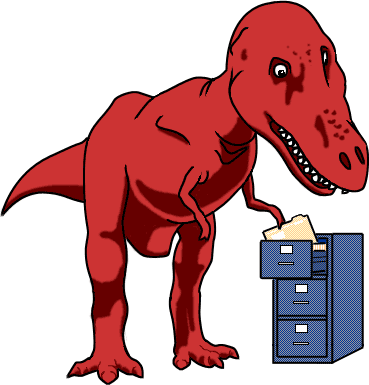 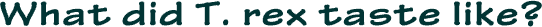   An introduction to how life is relatedGo to http://www.ucmp.berkeley.edu/education/explorations/tours/Trex/index.html.Click on “Student Start.”  Next click on “Go to Beginning.”Work through navigation skills.  After this, work through folders 1-4 and complete the questions below.Folder 1:Who did Thomas marry?How many children did Edward and Angelie have?Lineage might have been a new term for you. Which is the best definition for lineage?  A single line showing age.b) A continuous line of descent.c) A set of parallel lines.Within this folder, you compared the history of a single family to the history of all life. What are some things that they have in common? a) Both have a point of common ancestry.b) In both, descendents inherit features from previous ancestors.c) In both, descendents more closely resemble their recent ancestors     than more distant ancestors.d) All of the above.e) None of the above.Folder 2:What is the definition of a vertebrate.On the cladogram below, place a dot that represents the most recent common ancestor for B and C.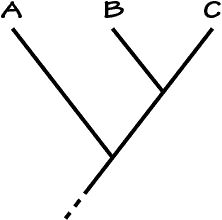 Folder 3:Which is more closely related to caimans—hares or parrots?a) Haresb) ParrotsIn the cladogram showing the shark, tuna, frog, human, hare, caiman, and parrot, what do the following letters represent:a=b=c=d=e=f=Which feature do humans, hares, caimans, and parrots share that the other three lineages did not inherit?a) Bony skeletonb) Hairc) Amniotic eggWhich of the tetrapods have an opening on their head other than those for eyes and nostrils?a) Hare and crocodileb) Frog and harec) Bird and crocodileFolder 4:If we look at the skull opening in front of the eye — can we narrow down our search to two vertebrate lineages that might be most closely related to T. rex?a) No, this feature does not helpb) Yes, the human and hare lineagesc) Yes, the caiman and parrot lineagesTake a look at your table now that it's complete. Based on the features we have examined, who can we hypothesize that T. rex is most closely related to?a) Parrotsb) CaimansWhat did T. rex taste like?a) Chickenb) Roast beefb) TunaBecause T. rex was bipedal and had a reduced number of fingers, we can infer:a) that T. rex was more closely related to birds than to crocodilesb) that T. rex and birds inherited these features from a common ancestorc) that T. rex probably shares more features with birds than with other vertebratesd) all of the abovee) none of the above